附1：              中国共产主义青年团武冈市委员会部门整体支出绩效评价报告市财政局：按照市财政局关于绩效评价文件要求，现将我单位部门整体支出绩效评价情况报告如下：一、基本情况（一） 机构、人员构成中国共产主义青年团武冈市委员会现有编制4人，2021年末实有在职人数3人。中国共产主义青年团武冈市委员会单位内设机构包括：办公室。（二） 单位主要职责1、领导全市共青团工作，领导全市少先队工作，对全市性青少年社团组织进行指导和管理；2、参与制订全市青少年事业发展规划和青少年工作方针、政策，对全市青少年活动阵地、青少年报刊、青少年服务机构的建设等事务进行规划和管理；3、积极维护青少年的利益和合法权益，参与监督青少年法规的执行，协助党和政府处理、协调与青少年利益相关的事务；4、调查青少年思想动态和青少年工作情况，研究青少年运动、青少年工作理论和思想教育问题，提出相应的对策；5、组织中、小学学生开展各具特色的教育和活动，维护学校稳定和社会安定团结；6、组织和带领青年在改革开放和现代化建设中发挥生力军和突击队作用；7、负责全市青年统战、民族、宗教工作，做好青年统战对象的团结教育工作，维护、促进祖国统一和民族团结；8、承担市委、市政府交办的其他有关事项。（三） 部门内部控制及厉行节约制度建设情况1、 高度重视预算支出绩效评价工作，成立了以杨珍珍书记为组长，邓理程副书记为副组长，处室主要负责人为成员的预算支出绩效评价领导小组，下发了《关于做好2021年度项目和整体支出绩效自评的通知》，明确各职能处室的评价责任，进一步强化各处室对财政预算支出管理意识。2. 加强对国家、省级财政预算资金管理方面制度的学习培训，不断提高各职能处室的业务工作能力。及时组织机关人员学习了中央八项规定精神及市委市政府出台的培训费、会议费、外宾接待、因公出国、因公出国短期培训、差旅费、国内公务接待等7个管理办法。3、建立了机关整体支出管理方面的内控制度，并不断进行完善和修订。对招待费、公务用车等支出进行了有效管控。4. 严格制度执行，特别是“三公”经费的预算控制。加强对公务用车的管理，严格招待费用审核审批程序，“三公”经费较好地控制在预算范围之内。二、部门整体支出规模及使用方向、内容（一）2021年预算规模情况1．预算资金情况（1）年初总收支预算情况根据武冈市财政局《关于批复2021年部门预算的通知》（武财预﹝2021﹞1号）精神，我单位2021年预算收支情况如下：从年初批复预算来看：我单位收入预算为78.10万元，其中，本级财政拨款78.10万元。支出预算中机关本级支出78.10万元，其中，基本支出35.10万元，占机关支出预算44.94%，项目支出43.00万元，占机关支出预算55.06%。。（2）本年度财政追加指标、上年结转资金、年度可用金额情况我单位本年度财政追加指标、上年度本级结转资金及年度可用指标情况如下：本级全年可用预算指标      单位：万元从上表可以反映：我单位2021年全年可用预算资金86.04万元，其中年初预算78.10万元，上年结转4.00万元，本年追加资金3.94万元。我单位追加预算指标主要为五四专项经费、信访维稳经费等。2．整体支出使用范围、方向和内容（1）年初预算整体支出的使用范围、方向和内容2021年年初预算为78.10万元，其中基本支出35.10万元，使用内容为人员经费和日常公用经费；项目支出43.00万元，使用内容为业务工作专项。具体使用方向如下：（2）上年结余和本年追加预算支出的使用范围、方向和内容上年结余资金和本年追加预算在预算指标文下达时即已明确使用用途和使用方向，需专款专用。（二）年度预算收支决算情况1. 2021年度预算收入决算情况2021年本级财政拨款收入决算情况    单位：万元2．2021年度预算支出决算及结余情况2021年本级预算、决算和结余对比情况表 针对上述数据反映情况，说明如下：2021年我单位结转指标为0万元，比2020年指标结转净减少4.00万元，体现了我单位较好的预算执行力。三、绩效评价工作情况（一）绩效评价目的本次绩效评价的目的是为了全面分析和综合评价我单位本级财政预算资金的使用管理情况，为切实提高财政资金使用效益，强化预算支出的责任和效率提供参考依据。（二）绩效评价工作过程，主要包括前期准备、组织实施和分析评价等内容我们按照省财政厅绩效评价规程要求，第一阶段为前期准备：由我单位办公室牵头，组织有关业务处室制定了详细的工作方案，明确处室责任，确定评价指标细则；第二阶段为处室自评：根据上一阶段任务布置，各处室按照要求展开自评工作，并将评价结果报办公室；第三阶段为定性终评，并出具评价报告：办公室在处室自评的基础上，查阅相关文件资料和财务凭证，对收集资料进行定量定性分析，综合评议后形成评价结论，出具绩效评价报告。四、整体支出使用管理情况（一）基本支出使用管理情况我单位基本支出的范围和主要用途包括机关的人员经费和日常公用经费。具体包括：工资福利支出、对个人和家庭的补助、商品和服务支出、其他资本性支出。基本支出的管理和使用情况如下：1.  基本支出本年预算指标可用情况（单位：万元）根据本年预算、上年结余和本年预算追加情况，本年基本支出预算可用指标43.04万元。2.  本年基本支出预算执行情况（单位：万元）从上表可以反映，2021年我单位基本支出与预算有些不一致，主要是因为年初预算中的项目经费其实是团委的工作经费，年末决算中计入基本支出。（二）“三公”经费使用管理情况1.  2021年“三公”经费预算情况（单位：万元）我单位2021年“三公”经费预算金额为1.00万元，全部为财政拨款资金，并在我单位门户网站进行了公示。2．“三公”经费预算执行情况（单位：万元）我单位2021年度“三公”经费预算1.00万元，实际支出0.98万元，结余0.02万元，结余率2.00%；全年未购置公务用车，“三公”经费总体控制较好。3．“三公”经费与上年对比情况（单位：万元）从上表反映，本年“三公”经费较上年有所增加，增加金额为0.78万元，增加390.00%。（三）专项支出管理和使用情况1. 2021年本级专项资金预算情况（单位：万元）2．2021年专项资金投入使用情况（单位：万元）（四）专项资金管理和组织实施情况我单位建立了专项资金管理办法，严格遵循专款专用、独立核算的管理原则。专项项目的申报严格按照省财政资金管理的要求进行，专项资金财政拨款到位后及时进行了项目开展和资金投入。我单位目前对专项资金的管理按照项目支出涉及的经济科目规定，根据财务管理办法的相关制度执行。专项资金中涉及的项目招投标、政府采购事项，我单位均严格按照相关要求执行，委托政府采购代理招标认定单位进行公开招标，同时严格合同签订，落实采招物资和服务的验收，做好资金支付的审核审批手续。单位本级全年进行招标0次，招标金额0万元，累计进行政府采购0项，采购金额0万元。五、部门整体支出绩效评价2021年，根据单位年初工作规划和重点性工作，围绕省委、省政府全面建成小康社会的发展蓝图，积极履职，强化管理，较好的完成了年度工作目标。通过加强预算收支管理，不断建立健全内部管理制度，梳理内部管理流程，部门整体支出管理情况得到提升。根据2021年度部门整体支出状况的概述和分析，部门整体支出绩效情况如下：（一）经济效益评价1. 本年预算配置控制较好。财政供养人员控制在预算编制以内，编制内在职人员控制率小于100%；“三公”经费预算总额较上年增加0%，“三公”经费变动率等于0。2. 预算执行方面。支出总额控制在预算总额以内，除信访维稳经费、五四专项经费预算的追加和政策性工资绩效预算的追加外，本年部门预算未进行预算相关事项的调整；我单位预算内专项资金在取得财政厅的年度预算批复时，随批复一同进行了下达；追加的项目专项资金在取得财政批复后随批复及时进行了下达；转移支付在收到专项资金时及时进行了拨付；不存在截留或滞留专项资金情况；本年财政预算资金无结余，较上年结余减少4.00万元；“三公”经费总体控制较好，未超本年预算支出。预算管理方面，制度执行总体较为有效，仍需进一步强化；资金使用管理需进一步加强。资产管理方面，建立了资产管理制度，定期进行了盘点和资产清理，总体执行较好。根据部门整体支出绩效评价指标体系，本单位2021年度评价得分为91分。（二）效率性评价和有效性评价我单位预算安排的基本支出保障了我单位正常的工作运转，体现了市委市政府对团市委工作的关心和重视，预算安排的支出是非常必要的，我单位在执行上是严格遵守各项财经纪律的，在项目资金的使用上也是放的心的。我单位牢固树立团委工作经费资金是“救命钱”和“高压线”的观念，在资金的管理和使用上，严守法律底线、纪律底线、道德底线。（1）以党史学习教育为抓手，宣传贯彻习近平总书记关于共青团工作论述，加强对青少年的思想教育在建党百年这一关键节点，我委牢牢抓住党史学习教育这一重要抓手，积极学习宣传习近平总书记关于青少年和共青团工作论述，始终坚持党建带团建，组织动员全市1317个团组织开展“传承红色基因 培育时代新人”党史学习教育主题实践活动、“我当党史故事宣讲员”、“青年大学习|一起学党史”、“党史宣讲进校园”“青宣讲”等系列党史宣讲活动3560多次，利用“青年大学习”网上平台，扩大党史学习教育群体的广度，实现“线上线下相结合”；“青年党员、团员带头学，身边群众跟着学”等方式，以上率下，由点及面，推动党史学习教育走深走实。深入挖掘和利用武冈革命历史纪念馆、烈士陵园、党史主题馆、红军桥等本土红色资源，进社区（村）、入学校、访企业，组织大大小小宣讲近百场，将党史教育由点及面，深入群众之中，以体验式、沉浸式、研讨式学习，激发青少年学党史的内生动力，潜移默化、润物无声地引导他们通过学习有所触动、有所共鸣、有所感悟，增进对中国共产党的理解、认知和拥护。（2）以服务青年为核心，推进“我为青年办实事”1、为进一步落实“我为青年办实事”，我委以青年志愿直属服务队与青年志愿宣讲团为两大服务阵地，积极开展各项志愿服务活动，全方位立体式进行服务活动。充分发挥青年志愿直属服务队作用，组织带领“红小帽”入村（社）区、校区、园区、景区开展了疫情防控、扶贫帮困、乡村振兴、“圆梦工程|助力青少年阳光成长”、环境保护、心理疏导、禁毒防艾等志愿服务活动2900多次，其中，圆梦工程与疫情防控中的暖冬行动均为湖南省优秀项目；成立武冈市青年志愿宣讲团，共招募120多名青年讲师，截至目前，青年志愿宣讲团已陆续走进村（社区）、学校、企业等地开展党史故事、心理健康知识、高中考减压、民法典知识、垃圾分类知识等各类主题宣讲200多场。2、积极引领青年创新创业，助力青年成长成才。联合市人社局举办11场全市青年创业培训班，全市570名创业青年参加培训。3、积极推动青年之家创建工作，持续开展系列具有组织特色的品牌活动，引导农村团员青年汇聚公益力量，服务党政中心，展现共青团“党有号召，团有行动”的优良传统。我市现共有26家青年之家，按规定组织集中学习、开展活动，成为共青团凝聚青年、服务青年的重要阵地，其中湾头桥、检察院成功创建省级示范性“青年之家”。4、开展社区青春行动。组织社区“红小帽”志愿者围绕环境卫生、创建文明城市、关爱未成年人、心理健康教育、疫情防控核酸检测演练等一系列志愿服务活动，发挥团组织在社区工作的组织优势，助力提升社区治理，持续擦亮武冈共青团社区青春行动品牌。（3）以服务大局为重点，落实关爱青少年身心健康“十个一”工作。通过红小帽志愿活动、主题团（队）日、主题团（队）课等形式开展心理健康辅导，基本实现全市团支部、少先队中队全覆盖。积极整合武冈市团属协会，以及教育、医疗等专业机构力量，组建红小帽心理疏导服务小分队联盟服务武冈市青少年身心健康。积极建设心理服务活动阵地，延伸服务手段，利用共青团武冈市委新时代文明实践站、检察院青年之家、湾头桥镇青年之家等关爱青少年心理健康的服务场所和站点，形成了一批服务青少年身心健康的新阵地。举办武冈市少儿才艺大赛，开展了包括羽毛球中国舞、现代舞、声乐、西洋乐、民乐、语言表演、绘画、书法在内的14场才艺比拼，丰富的比赛形式充分展示了新时代少年儿童爱祖国、心向党、积极向上的精神风貌，进一步引导全市广大青少年弘扬时代新风、争做时代新人，努力成长为德智体美劳全面发展的社会主义建设者和接班人。积极打造红小帽爱心疏导活动品牌，以线上线下相结合的方式对全市青少年学生心理健康工作开展调研、进行服务，开展政协委员和人大代表“面对面”服务活动。将圆梦微心愿、希望工程“一元捐”公益助学、阳光中高考减压、青年创新创业等帮扶项目融合成武冈共青团服务青少年身心健康的新品牌，关爱事实无人抚养儿童、留守儿童、贫困学生、不良行为青少年、残障儿童、服刑人员子女等青少年特殊群体，切实关爱帮扶遇到困难的青少年学生解决问题。（4）围绕团的主责主业和全团统一部署，以务实创新为方法，推进团青学少改革一是抓好团员发展。按照把好入团关的要求，科学分配团员发展指标，全年共发展了新团员1120名，保持了团员队伍的适度规模和合理结构。二是开展好各项团队活动。注重抓团员少先队员教育管理。强化“三会两制一课”制度，通过中学团校上团课加强理想信念教育和团员意识教育，所有新入团的团员均参加了入团仪式，初中学校举办了“离队入团仪式”。各个学校团队围绕五四、六一等重要节点开展文艺表演、演讲比赛等丰富多彩的主题团队日活动。全市少先队组织在“6·1”均举办了集中入队仪式和主题队日活动，学习了习近平总书记的讲话，增加了少先队员的自豪感。三是深化全团抓学校工作机制。围绕学校领域的组织建设、思想引领、骨干培育、教育实践等重点内容，加强科学谋划，突出统筹协调，注重分工协作，规范团内工作资源和工作力量有序进入校园。探索成立中学共青团名师工作室，创新中学共青团工作方式。认真履行全团带队职责，将少先队辅导员培训纳入团干部培训、“青年马克思主义者培养工程”等人才培训体系，将少先队工作作为团干部培训课程的重要内容。（5）以对标全面从严治党为要求，全面推进从严治团一是从严管好团的干部。加强对团干部的教育、监督和管理，学习习近平总书记考察湖南工作重要批示精神，学习宣传贯彻中共湖南省委第十二次代表大会精神，学习贯彻共青团湖南省第十五届委员会第六次全体（扩大）会议精神，进一步提升团干部的“四个意识”，强化日常督察，狠抓工作落实，注重对基层团干部的表彰、宣传力度，以绩效考核为动力，激发团干部干事创业动力。二是从严管好共青团员。以“智慧团建”为主线，加强团员日常管理，落实好团前教育、发展团员、组织生活、教育评议、奖励处分等各项规定，健全流动团员管理机制和做好团组织关系转接工作，提高团员发展质量。三是从严管好团的组织。进一步强化基层团组织政治建设，规范团组织生活，将基层团组织规划建设纳入专项督导，稳步推进共青团工作改革创新，把基层团组织建设成宣传党的主张、贯彻党的决定的战斗堡垒，确保党旗所指就是团旗所向。（三）社会公众满意度评价2021年，全单位干部职工在党组的正确领导下，始终坚持以习近平新时代中国特色社会主义思想为指导，按照“党政所望、社会所需、青年所求、共青团所能”原则，认真履行工作职责，完善工作机制，创新工作方式，较好地完成了各项工作任务，获评“湖南省情满旅途·暖冬行动优秀组织奖”“湖南省圆梦工程优秀组织奖”“湖南省少儿才艺大赛优秀组织奖”“湖南省第四届科学素质网络大赛优秀组织奖”“邵阳市青年志愿者先进单位”“邵阳市春运先进单位”“邵阳市五四红旗团委”。六、存在的主要问题基本支出中没有编制招待费、办公费支出，仅在项目支出中做了招待费支出1.00万元、办公费3.00万元。预算编制的合理性有待提高。七、有关建议针对上述存在的问题及我单位整体支出管理工作的需要，拟实施的改进措施如下：1. 细化预算编制工作，认真做好预算的编制。进一步加强单位内部机构各处室的预算管理意识，严格按照预算编制的相关制度和要求进行预算编制；全面编制预算项目，优先保障固定性的、相对刚性的费用支出项目，尽量压缩变动性的、有控制空间的费用项目，进一步提高预算编制的科学性、严谨性和可控性。加强内部预算编制的审核和预算控制指标的下达。推行内部各处室预算“二上二下”方式，提高预算的合理性和准确性。2. 加强财务管理，严格财务审核。在费用报账支付时，按照预算规定的费用项目和用途进行资金使用审核、列报支付、财务核算，杜绝超支现象的发生。3．持续抓好“三公”经费控制管理。严格控制“三公”经费的规模和比例，把关“三公”经费支出的审核、审批，杜绝挪用和挤占其他预算资金行为；进一步细化“三公”经费的管理，合理压缩“三公”经费支出。4．加强项目开展进度的跟踪，开展项目绩效评价，确保项目绩效目标的完成。 附件：1. 部门整体支出绩效评价指标表.doc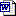         2. 部门整体支出绩效评价基础数据表.doc                   中国共产主义青年团武冈市委员会                               2022年8月9日预算项目合计（单位：万元）财政拨款78.10政府性基金0纳入专户管理非税收入0收入预算合计78.10基本支出35.10其中：财政拨款支出35.10项目支出43.00其中：财政拨款支出43.00支出预算合计78.10项 目基本支出项目支出合 计年初预算35.1043.0078.10上年结转4.0004.00本年追加3.9403.94小 计43.0443.0086.04支出项目基本支出（万元）项目支出（万元）工资福利支出31.180商品和服务支出3.6843.00对个人和家庭补助0.240其他资本性支出00其他支出00合 计35.1043.00预算可用指标财政拨款收入本年度指标结余上年度指标结余结余增加86.0478.1004.00-4.00比较项目支出项目机关本级（万元）机关本级（万元）比较项目支出项目合 计其中：财政拨款预算金额基本支出43.0443.04预算金额项目支出43.0043.00预算金额合 计86.0486.04决算金额基本支出86.0486.04决算金额项目支出00决算金额合 计86.0486.04执行差异（预算-决算）基本支出-43.00-43.00执行差异（预算-决算）项目支出43.0043.00执行差异（预算-决算）合 计00预算项目本年预算本年追加本年可用指标工资福利支出31.18031.18商品和服务支出7.683.9411.62对个人和家庭补助0.2400.24合 计39.103.9443.04预算项目预算可用指标本年决算金额差额工资福利支出31.1824.286.90商品和服务支出7.6861.76-54.08对个人和家庭补助0.240-0.24合 计39.1086.04-47.42费用项目基本支出项目支出合计公务接待费01.001.00公车运行维护费000因公出国费用000公务车购置费000合计01.001.00费用项目预算金额预算金额决算金额决算金额增加额（预-决）增加额（预-决）费用项目基本支出项目支出基本支出项目支出基本支出项目支出公务接待01.000.980-0.981.00公车运行000000公车购置000000因公出国000000合计01.000.980-0.981.00费用项目2020年决算数2021年决算数增减情况（2021-2020）公务接待费0.200.980.78公车运行维护费000因公出国费用000公务车购置费000合计0.200.980.78预算项目上年结余本年预算本年追加预算可用指标业务工作专项043.00043.00预算项目预算指标实际使用差额（预算-实际）使用比例（实际/预算）业务工作专项43.0043.000100%